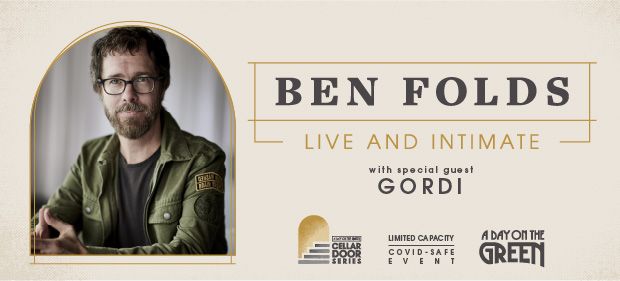 STRICTLY EMBARGOED UNTIL 6:00AM AEDT Tuesday February 16, 2021 (12.01AM FOR PRINT EDITIONS ONLY)A DAY ON THE GREEN ANNOUNCE THEIR INTIMATE
“CELLAR DOOR SERIES”
LAUNCHING WITH BEN FOLDS AT BIMBADGEN, HUNTER VALLEYWith special guest GORDISaturday March 20, 2021
Not your usual a day on the green winery show!
Developed by Roundhouse Entertainment, the talented team behind Australia’s iconic outdoor summer concert series, a day on the green today announce an exciting new initiative.
Introducing a day on the green’s CELLAR DOOR SERIES. The CELLAR DOOR SERIES is a run of boutique live events to be held in partnership with our beautiful wineries across Australia.
Featuring a day on the green’s trademark good food, fine wine and great music in magnificent locations, the CELLAR DOOR SERIES will offer an up-close, acoustic and stripped-back experience with your favourite musicians held adjacent to the cellar doors of some of the most picturesque wineries across the country. Roundhouse Entertainment is thrilled to announce the inaugural CELLAR DOOR SERIES will be launched by the multi-talented musical maestro, singer-songwriter BEN FOLDS at Bimbadgen winery in the stunning Hunter Valley on Saturday March 20, 2021. Opening this special show is acclaimed Australian musician and singer-songwriter GORDI, playing an acoustic set.  Tickets go on sale Friday February 19 at 1.00pm local time from Ticketmaster. BEN FOLDS is widely regarded as one of the major music influencers of our generation, and certainly one of its most compelling live performers. He's created an enormous body of genre-bending music that includes pop albums with Ben Folds Five, multiple solo albums, and numerous collaborative records. In an enduring love affair with Australia spanning more than twenty years, including a period when Folds called Adelaide home between 1999 and 2006, he has expanded his dedicated fan base with each visit. BEN FOLDS has spent decades making heartfelt, quirky and passionate pop including Rockin' the Suburbs, Underground, Brick, The Luckiest, You Don’t Know Me, Song For The Dumped and Adelaide. Ben is also an accomplished author, photographer, TV judge and podcaster, and regularly works with classical musicians to keep pushing his creative horizons, as well as some of the world’s greatest symphony orchestras. On tour in Australia with his Symphonic tour when the pandemic hit in March last year, Folds stayed in Sydney and began working on a new album in isolation, while also performing regular live streams to fans around the world and released a single, an ode to the tumultuous year that was, called 2020. Folds has just completed all remaining postponed dates, nearly a year after commencing his tour.Throughout his career BEN FOLDS has collaborated with a diverse range of artists, performers and writers including Regina Spektor, Sara Bareilles, Weird Al Yankovic, William Shatner, Amanda Palmer, Neil Gaiman and Nick Hornby. Performing alongside Tim Minchin at 2018’s New Year’s Eve concert on Sydney Harbour, Minchin referred to Folds as, “Without doubt, one of my favourite songwriters”. The CELLAR DOOR SERIES show at Bimbadgen will give his fans the chance to watch the genius at work, close-up as he delivers a high-energy performance using the intimacy of just a piano. “One of the greatest modern songwriters.” The Australian“Old-fashioned showmanship, hummable tunes, lush arrangements and love were what we came for, and this show delivered.”Sydney Morning Herald“Folds is fun and big-hearted, and with a surfeit of charm, he transformed the Concert Hall’s formality into a joyful party vibe. The evening’s success sealed with a standing ovation.” Arts HubRoundhouse Entertainment Promoter Michael Newton said: “The CELLAR DOOR SERIES will ease a day on the green fans back into live music safely without compromising on quality entertainment. The concept will look different – as well as the smaller capacity, the CELLAR DOOR SERIES will start and finish earlier, with the show ending before sunset and only two artists on the bill.”“Twenty years and nearly 500 shows since we launched a day on the green, it’s exciting to announce something new that will complement the a day on the green experience. And we’re thrilled to be launching the series with honorary Aussie Ben Folds and look forward to announcing more Cellar Door shows around the country soon.”In addition to releasing her second studio album last June, Our Two Skins, GORDI (aka Sophie Payten) also balanced work as a doctor, donning the scrubs to assist with under-staffed local hospitals in Melbourne during the height of the COVID-19 pandemic. The album was warmly embraced by critics and fans, making its debut in the ARIA Top 20. It was also nominated for an ARIA Award and two J Awards – recognition of its depth, intricacy and beauty. GORDI has just released a new single with singer-songwriter Alex Lahey, the delectable pop gem Dino’s. 
The inaugural CELLAR DOOR SERIES will also offer a range of food and beverages for sale, including food trucks, premium wines, champagne and craft beers.Operating under an approved COVID-safe plan, ticket buyers to the CELLAR DOOR SERIES will be in a socially distanced seated general admission environment with patrons required to bring their own standard camping chairs.
Known for its high-quality patron experience and calibre of artists, a day on the green’s CELLAR DOOR SERIES is the perfect way to reintroduce the good food, fine wine and great music experience, while supporting local wineries and businesses, as local touring and live events return this year.Events will be managed in line with the latest State and Federal Government health advice and guidelines regarding physical distancing and venue capacity with respect to public gatherings.
Be the first to hear about all future CELLAR DOOR SERIES announcements. a day on the green has a substantial and loyal members’ national database who receive the first information on concerts, presale discounts, special offers and news. It is free to join, simply register online at www.adayonthegreen.com.au/registerToday’s announcement is sure to be warmly welcomed by music lovers, and food and wine lovers alike. There’s no better way to experience one of the most distinctive singer-songwriters of the last 25 years. 
Welcome to the CELLAR DOOR SERIES – a reimagining of what a day out at a winery
looks and sounds like. Don’t miss out – tickets on sale Friday February 19 at 1.00pm. SATURDAY MARCH 20 – BIMBADGEN, HUNTER VALLEY EVENT INFORMATION:CELLAR DOOR SERIES is a fully licensed event. Strictly no BYO alcohol. Food will be available on site or BYO picnic. Patrons must BYO standard sized camping chair (back of chair no higher than 100cm). For all transport, accommodation and event information, go to www.adayonthegreen.com.auTRANSPORT & ACCOMMODATION: For coach enquiries, call Rover Coaches locally (02) 4990 1699For accommodation enquiries, call Hunter Valley Wine Country (02) 4990 0900TICKET PRICES:Front General Admission                  $119.90* Rear General Admission                  	$99.90**A one-off $5.95 handling fee per transaction applies.ARTIST IMAGES: High Res artist images and tour art available. CLICK HERE to downloadTICKETS ON SALE FRIDAY FEBRUARY 19 at 1.00pm LOCAL TIMEFrom www.ticketmaster.com.au | Ph: 136 100Patrons are advised to purchase tickets only through authorised ticket sellers. We cannot guarantee any ticket purchase made through any means other than the official ticketing agents listed on the A Day On The Green website.ABOUT A DAY ON THE GREENa day on the green started in January 2001.  After 489 shows and more than 4 million happy patrons, the a day on the green experience of good food, fine wine and great music in magnificent locations remains unrivalled and is firmly established as one of Australia’s most popular and premier outdoor concert events. ###For a day on the green and CELLAR DOOR MEDIA information:Linda Freedman 0403 212 161| linda@roundhouse.com.auTHE CELLAR DOOR SERIES is proudly presented by Roundhouse Entertainment and AAMI. www.adayonthegreen.com.auwww.benfolds.com